CRITERIOS Y METODOLOGÍA DE EVALUACIÓN PARA LA ENTREGA DE RECONOCIMIENTOS A LAS “MEJORES PRÁCTICAS DE TRANSPARENCIA 2013"De acuerdo al Programa Operativo Anual 2013 del Instituto de Acceso a la Información Pública y Protección de Datos Personales del Distrito Federal (InfoDF), en el rubro de entrega de reconocimientos a los Entes Obligados que se distingan con las Mejores Prácticas en el cumplimiento de la Ley de Transparencia y Acceso a la Información Pública del Distrito Federal (LTAIPDF) durante el ejercicio 2013, se ha dispuesto que la Dirección de Evaluación y Estudios realice la valoración respectiva de acuerdo a los siguientes “Criterios y Metodología de Evaluación para la Entrega de Reconocimientos a las Mejores Prácticas de Transparencia 2013”.PARTICIPANTESEn este ejercicio se evaluará a todos los Entes Obligados registrados en el padrón vigente de Entes obligados al cumplimiento de la LTAIPDF. Sin embargo, no se entregarán reconocimientos a aquellos Entes que:No hayan cumplido con las resoluciones sobre Recursos de Revisión relacionadas con solicitudes de acceso a la información pública, que hayan sido emitidas por el Pleno del InfoDF durante el ejercicio 2013, y cuya fecha de vencimiento se encuentre dentro del mismo ejercicio, es decir, hasta el 31 de diciembre de 2013.No hayan cumplido con cualquier recomendación en materia de transparencia y acceso a la información pública emitida por el Pleno del InfoDF en el ejercicio 2013, y cuyo plazo de vencimiento se encuentre dentro de este mismo ejercicio.Tampoco se entregarán reconocimientos a aquellos Entes Obligados que se integraron al Padrón de Entes Obligados durante 2013 que, en el plazo que haya establecido el Pleno del InfoDF, no hayan cumplido con:Contar con una Oficina de Información Pública.Notificar oficialmente al InfoDF el nombre del Responsable de la OIP.Registro y alta en el sistema INFOMEX.Registro y alta en el SICRESI.El registro de su Comité de Transparencia ante el InfoDF.Contar con una sección de transparencia en el Portal de internet institucional.ASPECTOS A EVALUARLos aspectos del desempeño de los Entes Obligados que se considerarán en la evaluación correspondiente al ejercicio 2013, serán los siguientes:Índice Global del Cumplimiento de las Obligaciones de Transparencia (Portales de Internet).Índice de Acceso a la Información (Recursos de Revisión resueltos por el Pleno vs. Solicitudes de Información Pública recibidas).Índice de cumplimiento, en tiempo y forma, de los requerimientos del InfoDF para la observancia de la LTAIPDF.Índice de Acciones de Capacitación.PONDERACIÓNPara la determinación de los primeros lugares en las “Mejores Prácticas de Transparencia, 2013”, se calcula a partir del Índice Compuesto de Mejores Prácticas de Transparencia (ICMPT), mismo que se integra por cada uno de los cuatro aspectos mencionados anteriormente, acorde a la siguiente ponderación:Índice Global del Cumplimiento de las Obligaciones de Transparencia: 30%.Índice de Acceso a la Información: 30%.Índice de cumplimiento, en tiempo y forma, de los requerimientos del InfoDF para la observancia de la LTAIPDF: 20%.Índice de Acciones de Capacitación: 20%.Como se puede observar, dada su relativa importancia, esta ponderación privilegia el cumplimiento de los aspectos uno y dos por sobre los aspectos tres y cuatro, conforme a lo siguiente: se otorga un 30 por ciento al Índice Global del Cumplimiento de las Obligaciones de Transparencia, en virtud de que la observancia en la publicitación de la información de oficio en las páginas de Internet de los Entes Obligados es fundamental para la concreción de la transparencia gubernamental y para el acceso de los particulares a esa información. Igualmente, se otorga un 30 por ciento al índice de Acceso a la Información, en virtud de que la atención adecuada y conforme a Ley de las solicitudes de información pública, sin que haya Recursos de Revisión con responsabilidad atribuible al Ente Obligado, constituye una práctica fundamental para la concreción del ejercicio del Derecho de Acceso a la Información Pública.Por otra parte, dado que también resulta relevante considerar la observancia de otras obligaciones que establecen la LTAIPDF a los Entes Obligados, las cuales se realizan a través de los requerimientos del InfoDF, a este aspecto se le otorga un 20 por ciento. El restante 20 por ciento se le otorga a las acciones de capacitación, aspecto también primordial puesto que, en la medida en que haya más funcionarios públicos capacitados en materia de transparencia, más valor le darán al cumplimiento de la Ley, más apoyo tendrán las Oficinas de Información Pública para cumplir con su función, y más se fortalecerá el entramado institucional de la transparencia.CRITERIOS Y METODOLOGÍAIV.1. Índice Global del Cumplimiento de las Obligaciones de Transparencia (Portales de Internet).Para Entes Obligados.En este aspecto, relativo al Índice Global del Cumplimiento de las Obligaciones de Transparencia (IGCOT), que representa el 30 por ciento del Índice Compuesto de Mejores Prácticas de Transparencia, se utilizará el resultado obtenido en las evaluaciones que lleve a cabo el InfoDF durante el ejercicio 2013, de acuerdo a lo establecido en los “Criterios y metodología de evaluación de la información pública de oficio que deben dar a conocer los Entes Obligados en sus portales de Internet”, aprobados mediante el acuerdo del Pleno del InfoDF 1265/SO/14-11/2012.Los “Criterios y metodología de evaluación de la información pública de oficio que deben dar a conocer los Entes Obligados en sus portales de Internet” contemplan índices compuestos tanto en los criterios sustantivos como en los adjetivos, que reflejan, en forma sintética, el cumplimiento de ambos conjuntos de obligaciones. Estos Índices compuestos servirán de base para obtener el Índice Global del Cumplimiento de la Información de Oficio (IGOF) que, a través de un solo valor, dará cuenta del cumplimiento de la publicación de la información de oficio en las páginas de internet de los Entes Obligados, de acuerdo a la siguiente fórmula:IGOF = (0.8) ICCS + (0.2) ICCADonde:IGOF  = Índice Global del Cumplimiento de la Información de Oficio.ICCS   = Índice Compuesto de Criterios Sustantivos.ICCA  = Índice Compuesto de Criterios Adjetivos.Como puede observarse en la fórmula del Índice Global del Cumplimiento de la Información de Oficio (IGOF), el Índice Compuesto de Criterios Sustantivos (ICCS) tiene un peso del 80 por ciento, en tanto que el Índice Compuesto de Criterios Adjetivos (ICCA) tiene un peso del 20 por ciento.Por su parte, el cálculo de los Índices Compuesto de Criterios Sustantivos (ICCS) y de Criterios Adjetivos (ICCA) se calcularán de acuerdo a las siguientes fórmulas:ICCS = [0.1 ICS13 + 0.45 ICS14 + 0.2 ICSoe + 0.05 ICS25 + 0.05 ICS27 + 0.05 IC28 + 0.05 ICS29 + 0.05 ICS30]ICCA = [0.1 ICA13 + 0.45 ICA14 + 0.2 ICAoe + 0.05 ICA25 + 0.05 ICA27 + 0.05 IC28 + 0.05 ICA29 + 0.05 ICA30]Donde:ICS13 = Índice de Criterios Sustantivos del Artículo 13.ICS14 = Índice de Criterios Sustantivos del Artículo 14.ICSoe = Índice de Criterios Sustantivos de las obligaciones específicas de cada Ente.ICS25 = Índice de Criterios Sustantivos del Artículo 25.ICS27 = Índice de Criterios Sustantivos del Artículo 27.ICS29 = Índice de Criterios Sustantivos del Artículo 29.ICS30 = Índice de Criterios Sustantivos del Artículo 30.ICA13 = Índice de Criterios Adjetivos del Artículo 13.ICA14 = Índice de Criterios Adjetivos del Artículo 14.ICAoe = Índice de Criterios Adjetivos de las obligaciones específicas de cada Ente.ICA25 = Índice de Criterios Adjetivos del Artículo 25.ICA27 = Índice de Criterios Adjetivos del Artículo 27.ICA29 = Índice de Criterios Adjetivos del Artículo 29.ICA30 = Índice de Criterios Adjetivos del artículo 30.IC28   = Índice de Cumplimiento del Artículo 28.Dentro de cada Índice Compuesto, se estableció la siguiente ponderación: los índices del artículo 13 tendrán un peso de 10 por ciento dentro de los índices compuestos, los índices de las obligaciones genéricas del artículo 14 tendrán un peso de 45 por ciento, los índices de obligaciones específicas (artículos 15 a 22 de la LTAIPDF) tendrán el 20 por ciento, y los índices de obligaciones que corresponden a los artículos 25, 27, 28, 29 y 30 de la LTAIPDF, tendrán un peso del 5 por ciento cada uno. Es de señalar que los Artículo 23 y 24 se evalúan en la Fracción XXVII y XVIII, respectivamente contenidos en el Artículo 14 de la Ley en comento.Cabe señalar que, para el caso del artículo 28 que no está diferenciado en Índice de Criterios Adjetivos e Índice de Criterios Sustantivos, sólo tendrá un Índice de Cumplimiento del Artículo 28 (IC28). El valor de éste se tomará tanto para el cálculo del Índice Compuesto de Criterios Sustantivos (ICCS) como para el cálculo del Índice Compuesto de Criterios Adjetivos (ICCA).Para los Partidos Políticos en el Distrito Federal.Al igual que la metodología de evaluación de los Entes Obligados, con el propósito de contar con un índice general que en un solo número refleje el desempeño de los Partidos Políticos en este ámbito, acorde a lo establecido en el Código de Instituciones y Procedimientos Electorales del Distrito Federal (publicado el 20 de diciembre de 2010 en la Gaceta Oficial del Distrito Federal) y los “Criterios y metodología de evaluación de la información pública de oficio que deben dar a conocer en sus portales de la Internet los Partidos Políticos en DF”, aprobados por el Pleno del InfoDF, mediante acuerdo 0900/SO/06-07/2011; se diseñó un Índice Global del Cumplimiento de las Obligaciones de Transparencia (IGCOT), el cual pondera al Índice Compuesto de Criterios Sustantivos con 0.8, (80%), en tanto que los criterios adjetivos son ponderados con el valor 0.2 (20%). Así este (IGCOT) refleja en un solo número la calidad del cumplimiento de las obligaciones de transparencia y acceso a la información pública que derivan del CIPEDF y de la LTAIPDF de acuerdo a la siguiente fórmula:IGCOT = (0.8) ICS222 + (0.2) ICA222Donde:IGCOT = Índice Global del Cumplimiento de las Obligaciones de Transparencia.ICS222 = Índice Compuesto de Criterios Sustantivos.ICA222 = Índice Compuesto de Criterios Adjetivos.En el cálculo del Índice de Criterios Sustantivos de la fracción XXII del Artículo 222 del CIPEDF, lo mismo que en el de Criterios Adjetivos, todos los criterios tendrán el mismo peso relativo, es decir, si son “n” criterios, cada uno de ellos valdrá 1/n, dentro del cálculo de su respectivo Índice.Finalmente, con el propósito de contar con un índice general que en un solo número nos refleje el desempeño de los Partidos Políticos en este ámbito, se calculará un Índice Global del cumplimiento de las Obligaciones de Transparencia (IGCOT), el cual será obtenido a partir de los índices de Criterios Sustantivos y Adjetivos de la fracción XXII del Artículo 222 del CIPEDF. Para ello, se ponderará al índice de criterios sustantivos con 0.8 (80%), en tanto que los criterios adjetivos serán ponderados con el valor de 0.2 (20%). Así, se estima que el IGCOT, reflejará en un solo número la importancia y calidad del cumplimiento de las obligaciones de transparencia y acceso a la información pública que derivan Código de Instituciones y Procedimientos Electorales del Distrito Federal y de la LTAIPDF.Para mayor referencia de las metodologías y claridad en los procedimientos de evaluación para este certamen, se sugiere consultar los “Criterios y metodología de evaluación de la información pública de oficio que deben dar a conocer los Entes Obligados en sus portales de Internet”, y para los Partidos Políticos pueden hacerlo en los “Criterios y metodología de evaluación de la información pública de oficio que deben dar a conocer en sus portales de la Internet los Partidos Políticos en DF”.IV.2. Índice de Acceso a la InformaciónAl igual que en la metodología 2007, 2008, 2009, 2010, 2011 y 2012, para el cálculo del Índice de Acceso a la Información de cada Ente Obligado (IAIEO), que representa el 30% del Índice Compuesto de Mejores Prácticas de Transparencia, se considerará el total de Recursos de Revisión que resuelva el Pleno del InfoDF durante el 2013, a los que se les restarán aquellos casos en los que el Pleno confirme la respuesta del Ente, así como los Recursos de Revisión que fueron sobreseídos por entrega de información adicional en el inter del proceso, cuya característica sea que el Pleno del InfoDF considera que la primera respuesta proporcionada por el Ente Obligado fue correcta. El resultado de lo anterior se ponderará (dividirá) entre el total de solicitudes de información pública que haya recibido dicho Ente durante el ejercicio 2013, de acuerdo a la siguiente fórmula: IAIEO = Donde:IAIEO = Índice de Acceso a la Información del Ente Obligado.RRrp = Recursos de Revisión resueltos por el Pleno.RRcr = Recursos de Revisión en los que el Pleno confirma la respuesta del Ente Obligado.RRcs = Recursos de Revisión sobreseídos por entrega de información adicional en el inter del Recurso, en los cuales el Pleno del InfoDF considera que la primera respuesta proporcionada por el Ente Obligado fue correcta.SIreo = Total de solicitudes de información pública recibidas por el Ente Obligado.En consecuencia, este Índice de Acceso a la Información (que puede adquirir un valor entre 0 y 100) se debe interpretar como el porcentaje de solicitudes de información que el Ente Obligado atendió, conforme a la Ley, sin intervención del InfoDF, es decir, sin que hubiera necesidad de que el Pleno del Instituto le ordenara la entrega, o le modificara o revocara la respuesta, o que sobreseyera el recurso porque se haya entregado la información en el inter de dicha resolución.Adicionalmente, con el propósito de lograr un mayor grado de objetividad en la valoración de este aspecto, y al igual que en los ejercicio 2009, 2010, 2011 y 2012, el InfoDF establecerá varias categorías de Entes Obligados para la entrega de reconocimientos en este índice. Dado el resultado de los análisis estadísticos, de la Dirección de Evaluación y Estudios (DEyE), en cuanto al número de solicitudes recibidas por todos y cada uno de los Entes Obligados, las categorías serán: 1) los que hayan recibido de 1 a 500 solicitudes de información pública; 2) los que hayan recibido de 501 a 1,000 solicitudes; 3) los que hayan recibido de 1,001 a 1,500; 4) los que hayan recibido de 1,501 solicitudes a 2,000; y 5) los que hayan recibido de 2001 solicitudes en adelante.Con esta categorización, que ponderará las diferentes cargas de trabajo derivadas del número de solicitudes de información que reciben los distintos Entes Obligados, se otorgarán reconocimientos únicamente a los primeros lugares dentro de cada una de las cinco categorías.IV.3. Índice de cumplimiento, en tiempo y forma, de los requerimientos del InfoDF para la observancia de la LTAIPDF.En el tercer aspecto relativo al Cumplimiento, en tiempo y forma, de los requerimientos del InfoDF para la observancia de la LTAIPDF (ICTyF), que representa el 20% del Índice Compuesto de Mejores Prácticas de Transparencia, se considerarán los siguientes requerimientos: Informe anual 2012 de las solicitudes de información pública y de datos personales (captura en el SICRESI).Informe anual 2012 de las solicitudes de información pública y de datos personales (envío mediante oficio y con las firmas correspondientes del Resumen Ejecutivo generado por el SICRESI). Informe del 1er. trimestre de 2013 de las solicitudes de información pública y de datos personales. (captura en el SICRESI). Informe del 1er. trimestre de 2013 de las solicitudes de información pública y de datos personales. (envío mediante oficio y con las firmas correspondientes del Resumen Ejecutivo generado por el SICRESI). Informe del 2° trimestre de 2013 de las solicitudes de información pública y de datos personales. (captura en el SICRESI). Informe del 2° trimestre de 2013 de las solicitudes de información pública y de datos personales. (envío mediante oficio y con las firmas correspondientes del Resumen Ejecutivo generado por el SICRESI). Informe del 3° trimestre de 2013 de las solicitudes de información pública y de datos personales. (captura en el SICRESI). Informe del 3° trimestre de 2013 de las solicitudes de información pública y de datos personales. (envío mediante oficio y con las firmas correspondientes del Resumen Ejecutivo generado por el SICRESI). Informe ejecutivo sobre los Comités de Transparencia, correspondiente al ejercicio 2012 (envío electrónico y mediante oficio). Informe ejecutivo sobre los Comités de Transparencia, correspondiente al 1er semestre de 2013 (envío electrónico y mediante oficio). A cada uno de estos 10 incisos se les otorgará una ponderación de una decima dentro de la evaluación global de este índice de cumplimiento. En cada uno de estos puntos se evaluarán 2 aspectos: 1) Tiempo.- que se entreguen dentro del plazo que estipule el InfoDF y 2) Forma.- que cumplan con los requisitos que establezca la normatividad y/o lo que señale el InfoDF en sus oficios de requerimiento.También en este caso, además de que el resultado obtenido se utilizará para la determinación de los primeros lugares en la evaluación general de las “Mejores Prácticas de Transparencia”, el InfoDF entregará reconocimientos a todos los Entes Obligados que hayan entregado, en tiempo y forma, los 10 incisos señalados, es decir que hayan obtenido 100 de calificación en este aspecto.IV.4. Índice de Acciones de CapacitaciónEl cuarto y último aspecto de Acciones de Capacitación (IACAP), que representa el restante 20% del Índice Compuesto de Mejores Prácticas de Transparencia, se evaluará de acuerdo a lo siguiente: RUBROS Y FACTORES DE PONDERACIÓN DE LAS ACCIONES DE CAPACITACIÓNLas acciones de capacitación en materia de transparencia se valorarán en dos grandes rubros: las contenidas en la vertiente Capacitación mediante cursos, y las agrupadas en el denominado cumplimiento RETAIPDF; en ambos casos se asignan diferentes ponderaciones a los conceptos que los integran, acorde a su grado de importancia.La suma de las ponderaciones de los tres componentes de Capacitación mediante cursos, representará el 70 por ciento del total del índice de Acciones de Capacitación, de acuerdo a lo siguiente: la Certificación de 100% de funcionarios públicos capacitados durante 2013 en la LTAIPDF vale 37.5 por ciento, mientras que la Certificación de 100% de funcionarios públicos capacitados durante 2013 en Ética Pública representa el 15.0 por ciento; en tanto que todo lo relacionado con la participación de los Entes en los cursos que integran el Programa de Capacitación Modular del Instituto asumirá el 17.5 por ciento. Respecto al Programa de Capacitación Modular, el peso de 17.5 por cuento se asignará en forma proporcional al número de cursos concluidos que integran el Programa correspondiente, por parte de los Titulares de Oficinas de Información Pública y Responsables de Capacitación de los Entes Obligados.El segundo rubro a evaluar denominado “Cumplimiento RETAIPDF”, contará con una ponderación del 30 por ciento del total del Índice de Acciones de Capacitación (IACAP). Por tal motivo, cada uno de sus tres componentes (Nombramiento o Ratificación del Responsable de Capacitación –RC-, Asistencia del RC, cumplimiento de los acuerdos establecidos en la RETAIPDF) les corresponde un peso de 10 por ciento a cada uno, asignándose el porcentaje de cumplimiento en forma directamente proporcional al número de acciones que componen cada rubro.Cabe subrayar que el Índice de Acciones de Capacitación (IACAP) que integran este apartado, sólo se utilizará para la determinación de los primeros lugares en la evaluación general de las “Mejores Prácticas de Transparencia 2013”, pero no se entregará ningún reconocimiento específico de Acciones de Capacitación (IACAP)., puesto que la Dirección de Capacitación y Cultura de la Transparencia (DCCT) entregará los Reconocimientos al desempeño sobresaliente en capacitación (ReDeS) de forma independiente.ÍNDICE COMPUESTO DE MEJORES PRÁCTICAS DE TRANSPARENCIAPor último, y en la parte más relevante de esta evaluación, para obtener la tabla general de posiciones para la entrega de reconocimientos a las “Mejores Prácticas de Transparencia”, se utilizarán las calificaciones obtenidas en los 4 aspectos mencionados, ponderándolas de acuerdo a lo señalado al principio de este documento, según la siguiente fórmula:ICMPT = 0.30 IGCOT + 0.30 IAIEO + 0.20 ICTyF + 0.20 IACAPDonde:ICMPT = Índice Compuesto de Mejores Prácticas de Transparencia.IGCOT = Índice Global del Cumplimiento de las Obligaciones de Transparencia.IAIEO = Índice de Acceso a la Información.ICTyF = Índice de cumplimiento, en tiempo y forma, de los requerimientos del InfoDF para la observancia de la LTAIPDF.IACAP = Índice de Acciones de Capacitación.En este Índice Compuesto de Mejores Prácticas de Transparencia (ICMPT), que refleja el desempeño integral de los Entes Obligados en el cumplimiento de las diversas obligaciones que establece la Ley de Transparencia y Acceso a la Información Pública del Distrito Federal, y considerando el esfuerzo que implica este cumplimiento global para el conjunto de los Entes Obligados, se entregarán reconocimientos a los 5 primeros lugares.Aspectos a EvaluarConceptoPorcentaje asignadoCapacitación mediante cursos(Certificados 100% capacitados, vigentes)Ley de Transparencia y Acceso a la Información Pública del Distrito Federal (LTAIPDF).37.5%Capacitación mediante cursos(Certificados 100% capacitados, vigentes)Ética Pública15.0%Capacitación mediante cursos(Certificados 100% capacitados, vigentes)Programa Modular de Capacitación y Cursos Focalizados en materia de Acceso a la información17.5%CumplimientoRETAIPDFNombramiento o Ratificación del Responsable de Capacitación10.0%CumplimientoRETAIPDFAsistencia del Responsable de Capacitación a las reuniones de la RETAIPDF10.0%CumplimientoRETAIPDFCumplimiento de los acuerdos establecidos en la RETAIPDF10.0%TOTALTOTAL100%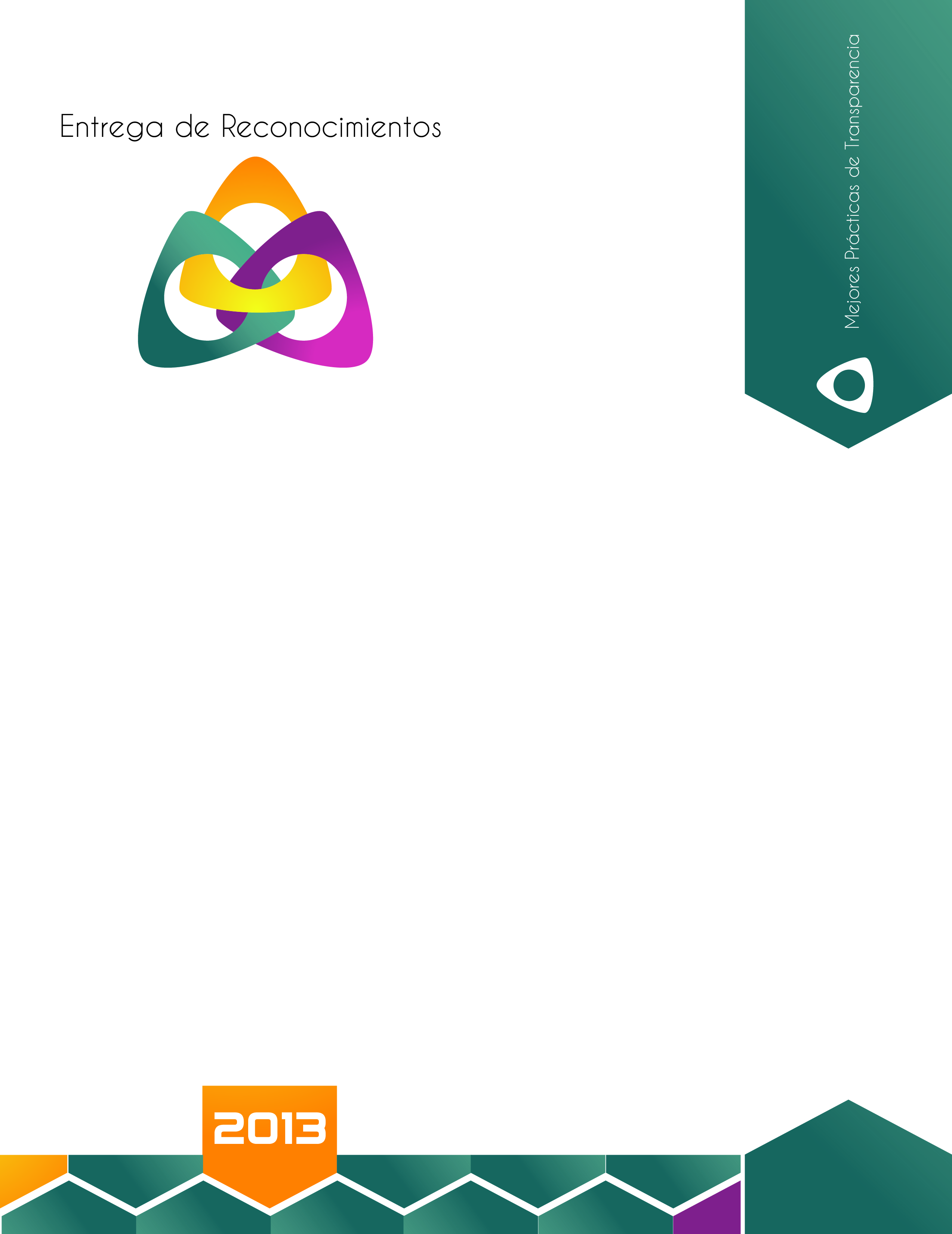 